Structure of MONOCOTYLEDON SEED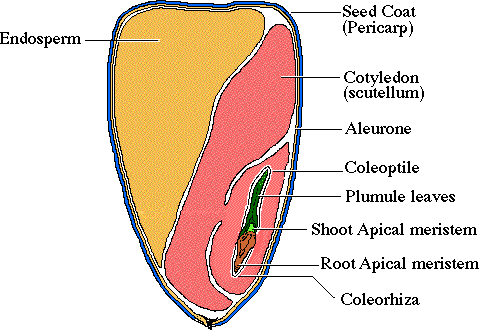 